Marion County, Alabama RecordsIndex1850 Census - 2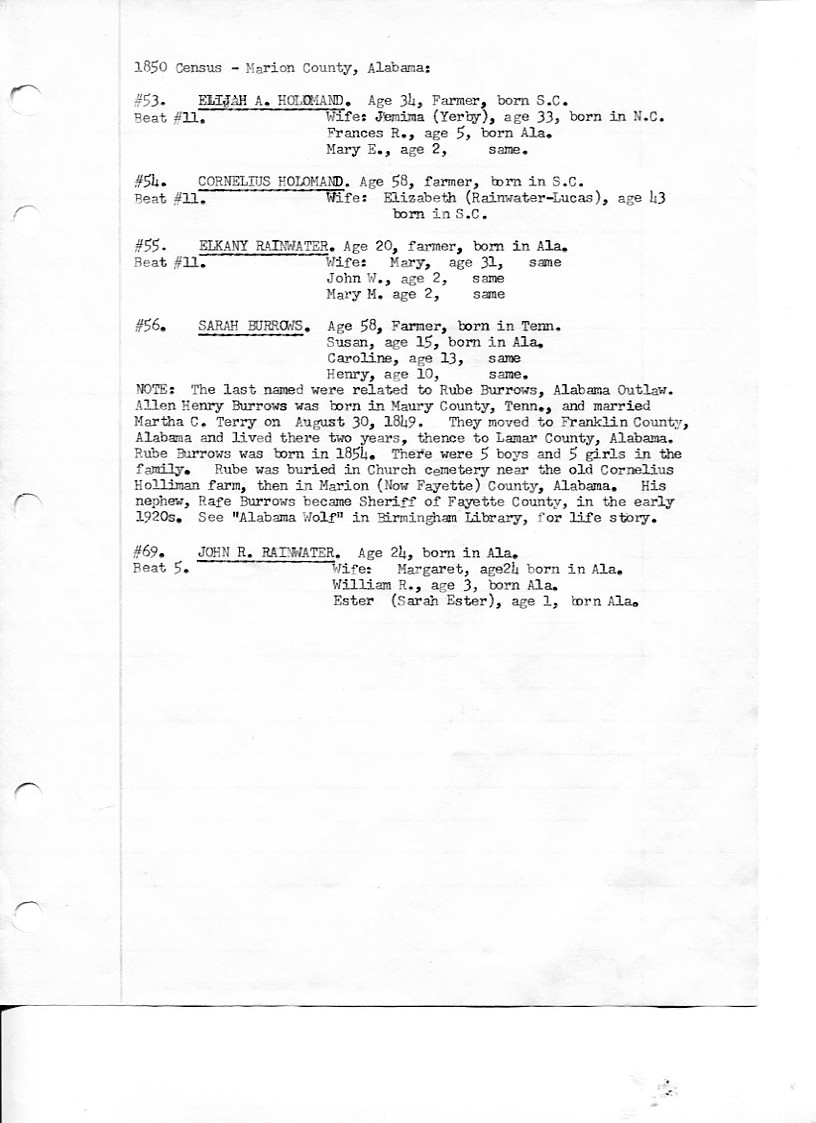 